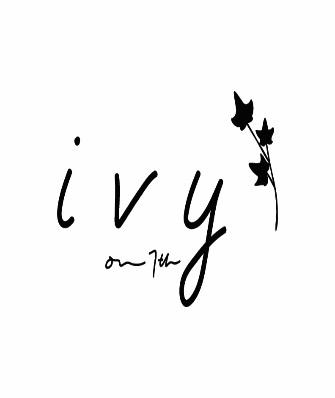 Dinner Option #1 $55 per personAppetizers(Quantities are served 2 pieces per person)(Choose 2)Fried Feta- roasted tomato & salsa verde  GFMeatballs- parmigiano, pine nuts, marinara GFSalmon Tartare- crispy wontons, tobiko  Tempura Shrimp- roasted pepper agrodolceFive Spice Ribs- cilantro, szechuan peppercorns, BBQ sauce  GFStuffed Mushrooms- sausage, spinach, fontina  GFCrispy Eggplant & Burrata- tomato & basil pesto  GFZa’atar Chicken Skewers- harissa yogurt   GFArtichoke & Ricotta Crostini- lemon  & parsley   GF availTomato Basil & Pesto Crostini   GF availableSALADS( Choose 2)Logan Street Caesarroasted garlic & lemon dressing, parm, croutonsChopped “Greek-ish”romaine leaves, hot pickled peppers, cherry tomatoes, olives, cucumber, feta, falafel-spice roasted chickpeas, red wine-oregano vinaigretteRoasted Beet & Arugula candied walnuts, goat cheese, lemon vinaigretteSpinach Saladseasonal preparation House Saladcucumbers, radish, onion, croutons, lemon-herb vinaigretteSides( Choose 2)French Friesbravas sauce, za’atar spiced  GFCavatelli & Broccoli Raberoasted garlic & olive oilHerb Roasted Potatoesgarlic aioliCrispy Sweet Potato Gnocchiroasted mushrooms & arugulaGrilled Asparagusfonduta, crispy prosciuttoENTREES(Choose 2)Pan Seared Bistro Tenderrosemary jus, crispy onionsRoasted Chicken Breastlemon, capers, artichokeGrilled Salmon tomato jam & basil pestoPorcini Crusted Pork Tenderloinmustard, herbsSeared Sea Bassgiardiniera relish, lemon butterCrispy Eggplant & Portobello Mushroom ‘Lasagna’ marinara & burrataLamb Bolognesepenne pasta, parm cheese   GF availRigatoni Mezzetomato basil parmigiano cream   GF availSquash Raviolispinach &  brown butterChicken Pastaroasted tomatoes & arugula, wine & garlicFusilli with Mushroom raguDESSERTSChoose 1Salted Caramel or Raspberry Panna CottaNY Cheesecakechocolate or blueberryGreen Tea Tiramisu ladyfingers, cocoaTriple Chocolate Cake mousse, crumbles, sauceCreme Brulee amarena cherries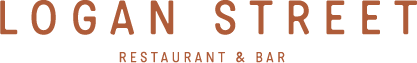 Dinner Option #2 $65 per personAppetizers(Quantities are served 2 pieces per person)(Choose 3)Fried Feta- roasted tomato & salsa verde  GFMeatballs- parmigiano, pine nuts, marinara GFSalmon Tartare- crispy wontons, tobiko  Tempura Shrimp- roasted pepper agrodolceFive Spice Ribs- cilantro, szechuan peppercorns, BBQ sauce  GFStuffed Mushrooms- sausage, spinach, fontina  GFCrispy Eggplant & Burrata- tomato & basil pesto  GFZa’atar Chicken Skewers- harissa yogurt   GFArtichoke & Ricotta Crostini- lemon  & parsley   GF availTomato Basil & Pesto Crostini   GF availableSALADS( Choose 3)Logan Street Caesarroasted garlic & lemon dressing, parm, croutonsChopped “Greek-ish”romaine leaves, hot pickled peppers, cherry tomatoes, olives, cucumber, feta, falafel-spice roasted chickpeas, red wine-oregano vinaigretteRoasted Beet & Arugula candied walnuts, goat cheese, lemon vinaigretteSpinach Saladseasonal preparation House Saladcucumbers, radish, onion, croutons, lemon-herb vinaigretteSides( Choose 2)French Friesbravas sauce, za’atar spiced  GFCavatelli & Broccoli Raberoasted garlic & olive oilHerb Roasted Potatoesgarlic aioliCrispy Sweet Potato Gnocchiroasted mushrooms & arugulaGrilled Asparagusfonduta, crispy prosciuttoENTREES(Choose 3)Pan Seared Bistro Tenderrosemary jus, crispy onionsRoasted Chicken Breastlemon, capers, artichokeGrilled Salmon tomato jam & basil pestoPorcini Crusted Pork Tenderloinmustard, herbsSeared Sea Bassgiardiniera relish, lemon butterCrispy Eggplant & Portobello Mushroom ‘Lasagna’ marinara & burrataLamb Bolognesepenne pasta, parm cheese   GF availRigatoni Mezzetomato basil parmigiano cream   GF availSquash Raviolispinach &  brown butterChicken Pastaroasted tomatoes & arugula, wine & garlicFusilli with Mushroom raguDESSERTSChoose 2Salted Caramel or Raspberry Panna CottaNY Cheesecakechocolate or blueberryGreen Tea Tiramisu ladyfingers, cocoaTriple Chocolate Cake mousse, crumbles, sauceCreme Brulee amarena cherries